OBČINA IZOLA – COMUNE DI ISOLA 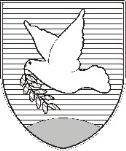 NADZORNI ODBOR – COMITATO DI CONTROLLOSončno nabrežje 8 – Riva del Sole 86310 Izola – IsolaTel: 05 66 00 139E-mail: posta.oizola@izola.siWeb: http://www.izola.si/Številka: 013-3/2019Datum:   27. 2. 2019VABILONa podlagi 44. člena Statuta Občine Izola (Uradne objave Občine Izola, št. 5/18 – uradno prečiščeno besedilo) in 9. člena Poslovnika Nadzornega odbora Občine Izola (Uradne obvaje Občine Izola 15/2018 – uradno prečiščeno besedilo), sklicujem2. redno sejo Nadzornega odbora Občine Izola,ki bo v sredo, 6. marca 2019, ob 15.30 uriv sejni sobi pritličja Občine Izola, Sončno nabrežje 8 v IzoliZa sejo predlagam naslednjiDNEVNI RED:Potrditev zapisnika 1. redne (konstitutivne) seje z dne 13. 2. 2019;Pregled prispelih predlogov in oblikovanje Plana dela Nadzornega odbora za leto 2019;Razno.Gradivo za obravnavo je priloženo in naloženo ter dostopno na uradni spletni strani Občine Izola, in sicer na naslovu www.izola.si./ O občini/ Seje občinskega sveta (direkten dostop do gradiva: http://izola.si/obcina-izola/organi-obcine/obcinski-svet/seje/).Prosim, da se seje točno in zagotovo udeležite. Morebitno odsotnost lahko opravičite na telefon št. 05/66-00-139 (Barbara Brženda) ali po e-pošti barbara.brzenda@izola.si.PredsednikMilan BOGATIČ l.r.Vabljeni: člani nadzornega odbora;Župan;Vesna REBEC, v.d. direktor OU.OBČINA IZOLA – COMUNE DI ISOLA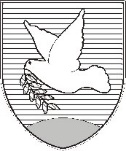 NADZORNI ODBOR – COMITATO DI CONTROLLOSončno nabrežje 8 – Riva del Sole 8	6310 Izola – IsolaTel: 05 66 00 104, Fax: 05 66 00 110E-mail: posta.oizola@izola.siWeb: http://www.izola.si/Prot. n.: 013-3/2019Data:      27. 2. 2019 I N V I T OIn virtù dell'articolo 44 dello Statuto del Comune di Isola (Bollettino Ufficiale n. 5/18 – testo unico ufficiale) e dell'articolo 9 del Regolamento di procedura del Comitato di controllo del Comune di Isola (Bollettino Ufficiale  del Comune di Isola n. 15/2018 – testo unico ufficiale), si convoca la2a seduta ordinaria del Comitato di controllo del Comune di Isolaper il giorno mercoledì 6 marzo 2019 alle ore 15.30presso la sala riunioni al pianterreno del Comune di Isola, Riva del Sole n. 8, Isolacon la seguente proposta di O R D I N E   D E L   G I O R N O:Convalida del verbale della 1a seduta ordinaria (costitutiva) del comitato, tenutasi il 13 febbraio 2019;Revisione delle proposte pervenute e stesura del Piano di lavoro del Comitato di controllo per l’anno 2019;Varie.I materiali per l'esame sono allegati al presente avviso e scaricabili e accessibili sula pagina web ufficiale del Comune di Isola: www.izola.si./ Comune di Isola/ Sedute del Consiglio comunale (accesso diretto: http://izola.si/obcina-izola/organi-obcine/obcinski-svet/seje/). Siete pregati di garantire la vostra presenza alla riunione, o di comunicare gli eventuali impedimenti al numero di telefono 05/66-00-139 (Barbara Brženda), oppure per e-mail: barbara.brzenda@izola.si.                                                                                                                                                     Il PresidenteMilan BOGATIČ, m.p.Si invita:                                                                                         membri del Comitato di controllo;Sindaco;Vesna REBEC, f.f. di direttore dell’AC.